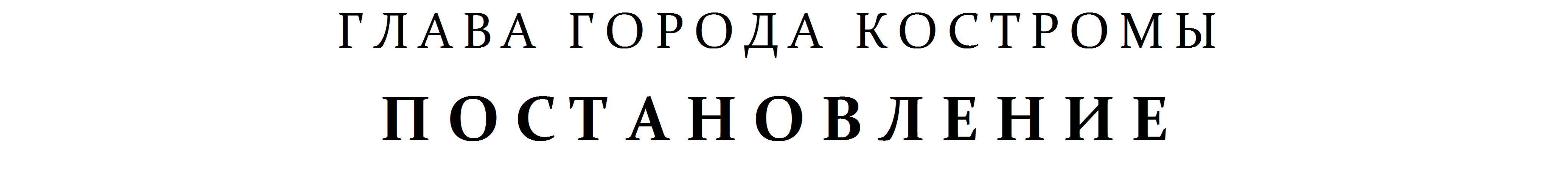 В целях организации работы депутатов Думы города Костромы шестого созыва с избирателями, учитывая обращения депутатов Думы города Костромы шестого созыва   М. Д. Черствова от 13 января 2016 года и А. Г. Приставакина от 14 января 2016 года, на основании статьи 22 Регламента Думы города Костромы, руководствуясь статьями 37 и 56 Устава города Костромы,ПОСТАНОВЛЯЮ:	1. Внести в пункт 1 постановления Главы города Костромы от 13 октября 2015 года № 47 "Об организации приема избирателей депутатами Думы города Костромы шестого созыва" (с изменениями, внесенными постановлениями Главы города Костромы от 26 октября 2015 года № 51, от 29 октября 2015 года № 53, от 18 ноября 2015 года № 63, от 4 декабря 2015 года № 75, от 17 декабря 2015 года № 81) следующие изменения:	1) в подпункте 1 строку:изложить в следующей редакции:	2) в подпункте 2 строку:изложить в следующей редакции:2. Настоящее постановление вступает в силу со дня его официального опубликования.Глава города Костромы								Ю. В. Журин"___" _____________ 2016 года18  января 2016 года№5О внесении изменений в пункт 1 постановления Главы города Костромы от 13 октября 2015 года № 47 "Об организации приема избирателей депутатами Думы города Костромы шестого созыва""Черствов Максим Дмитриевичг. Кострома, пр-т Текстильщиков,       д. 46, 3 этаж, каб. 14 (вход со двора, помещение Костромского городского местного отделения Всероссийской политической партии "ЕДИНАЯ РОССИЯ")первая среда месяца с 1400 час. до 1700 час.""Черствов Максим Дмитриевичг. Кострома, пр-т Текстильщиков,       д. 46, 3 этаж, каб. 14 (вход со двора, помещение Костромского городского местного отделения Всероссийской политической партии "ЕДИНАЯ РОССИЯ")первая среда месяца с 1400 час. до 1700 час.Черствов Максим Дмитриевичг. Кострома, ул. Симановского, д. 7А, 3 этаж, каб. № 4 ("Депутатский центр областного округа № 1")первая и третья пятница месяца с 1300 час. до 1500 час.""Приставакин Алексей Григорьевич22г. Кострома,ул. "Северной правды", д. 29, подъезд № 1первая среда месяца с 1600 час. до 1700 час.""Приставакин Алексей Григорьевич22г. Кострома,ул. "Северной правды", д. 29 (вход рядом с ювелирной мастерской)первая среда месяца с 1600 час. до 1700 час."